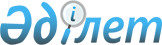 О внесении изменений и дополнений в решение районного маслихата от 23 декабря 2010 года № С-35/2 "О бюджете района на 2011-2013 годы"
					
			Утративший силу
			
			
		
					Решение Шортандинского районного маслихата Акмолинской области от 24 января 2011 года № С-36/2. Зарегистрировано Управлением юстиции Шортандинского района Акмолинской области 1 февраля 2011 года № 1-18-127. Утратило силу - решением Шортандинского районного маслихата Акмолинской области от 12 апреля 2012 года № С-4/14

      Сноска. Утратило силу - решением Шортандинского районного маслихата Акмолинской области от 12.04.2012 № С-4/14      В соответствии с пунктом 4 статьи 106 Бюджетного кодекса Республики Казахстан от 4 декабря 2008 года, с подпунктом 1) пункта 1 статьи 6 Закона Республики Казахстан «О местном государственном управлении и самоуправлении в Республике Казахстан» от 23 января 2001 года, районный маслихат РЕШИЛ:



      1. Внести в решение Шортандинского районного маслихата «О бюджете района на 2011-2013 годы» от 23 декабря 2010 года № С-35/2 (зарегистрированное в Реестре государственной регистрации нормативных правовых актов № 1-18-124, опубликованно 22 января 2011 года в районной газете «Вести» и 22 января 2011 года в районной газете «Өрлеу») следующие изменения и дополнения:

      1) в подпункте 2) пункта 1 цифры «2 012 136» заменить на цифры «2 091 678» 

      в подпункте 4) пункта 1 в строке «сальдо по операциям с финансовыми активами» цифру «0» заменить на цифры «16 750», 

      в строке «приобретение финансовых активов» цифру «0» заменить на цифры «16 750»;

      в подпункте 5) пункта 1 цифры «(-16 202)» заменить на цифры 

«(-112 494)»;

      в подпункте 6) пункта 1 цифры «16 202» заменить на цифры «112 494»

      2) Дополнить пунктом 12-1 следующего содержания:

      «12-1. Направить свободные остатки бюджетных средств в сумме 96 292 тысяч тенге, образовавшиеся по состоянию на 1 января 2011 года на следующие цели:

      1) на установку и оплата услуг мегалайна в сумме 1 320 тысяч тенге;

      2) на единовременные пособия ко Дню Победы ветеранам Великой Отечественной войны и лицам, приравненным по льготам и гарантиям к

участникам, инвалидам Великой Отечественной войны, труженикам тыла в сумме 1 993 тысяч тенге;

      3) на оценку имущества, поступившего в коммунальную собственность района в сумме 500 тысяч тенге;

      4) на увеличение уставного капитала государственного коммунального предприятия на праве хозяйственного ведения «Шортанды Су» в сумме 16 750 тысяч тенге;

      5) на геологические изыскания, топографическую съемку, государственную экспертизу и разработку проектно-сметной документации на строительство спортивного зала Жолымбетской средней школы № 2 в сумме 4 000 тысяч тенге;

      6) на капитальный ремонт Новоселовской средней школы в сумме 8 510 тысяч тенге;

      7) на капитальный ремонт средней школы № 2 в поселке Шортанды в сумме 24 607 тысяч тенге;

      8) на текущий ремонт и приобретение оборудования для детского сада в поселке Жолымбет в сумме 4 800 тысяч тенге;

      9) для проведения районной спартакиады по конно-национальным видам спорта к празднованию 20-ти летия Независимости Республики Казахстан в сумме 950 тысяч тенге;

      10) для приобретения оборудования и котлов для домов культуры в поселке Шортанды и в поселке Жолымбет, на разработку проектно-сметной документации и проведение государственной экспертизы на капитальный ремонт Шортандинского районного дома культуры (II-очередь) и на капитальный ремонт Шортандинского районного дома культуры (II-очередь) в сумме 18 800 тысяч тенге;

      11) на восстановление сетей уличного освещения в поселке Шортанды, селе Дамса, поселке Жолымбет в сумме 13 500 тысяч тенге;

      12) на обеспечение санитарии поселка Жолымбет в сумме 500 тысяч тенге;

      13) на содержание социального работника Новокубанского сельского округа в сумме 62 тысяч тенге».



      2. Приложения 1, 5 к решению районного маслихата «О бюджете района на 2011-2013 годы» от 23 декабря 2010 года № С-35/2 изложить в новой редакции, согласно приложений 1, 2 настоящего решения.



      3. Настоящее решение вступает в силу со дня государственной регистрации в управлении юстиции Шортандинского района Акмолинской области и вводится в действие с 1 января 2011 года.      Председатель сессии, секретарь

      районного маслихата                        Г.Скирда      СОГЛАСОВАНО:      Аким района                                С.Камзебаев      Начальник государственного

      учреждения

      «Отдел экономики и финансов»

      Шортандинского района                      Е.Рысьева

Приложение 1 

к решению Шортандинского

районного маслихата

от 24 января 2011 года № С-36/2 Бюджет района на 2011 год

Приложение 2

к решению Шортандинского

районного маслихата

от 24 января 2011 года № С-36/2 Бюджетные программы бюджета района на 2011 год

в городе, города районного значения, поселка, аула

(села), аульного (сельского) округапродолжение таблицыпродолжение таблицы 
					© 2012. РГП на ПХВ «Институт законодательства и правовой информации Республики Казахстан» Министерства юстиции Республики Казахстан
				Функциональная группаФункциональная группаФункциональная группаФункциональная группаФункциональная группаСуммаКатегорияКатегорияКатегорияКатегорияКатегорияСуммаФункциональная подгруппаФункциональная подгруппаФункциональная подгруппаФункциональная подгруппаСуммаКлассКлассКлассКлассСуммаАдминистратор бюджетных программАдминистратор бюджетных программАдминистратор бюджетных программСуммаПодклассПодклассСуммаПрограммаПрограммаСуммаI.Доходы20121361Налоговые поступления42427901Подоходный налог 170992Индивидуальный подоходный налог1709903Социальный налог2300001Социальный налог23000004Hалоги на собственность1604871Hалоги на имущество1304613Земельный налог116214Hалог на транспортные средства177215Единый земельный налог68405Внутренние налоги на товары, работы и услуги150342Акцизы38773Поступления за использование природных и других ресурсов64504Сборы за ведение предпринимательской и профессиональной деятельности 470708Обязательные платежи, взимаемые за совершение юридически значимых действий и (или) выдачу документов уполномоченными на то государственными органами или должностными лицами16591Государственная пошлина16592Неналоговые поступления674501Доходы от государственной собственности2451Поступления части чистого дохода государственных предприятий15Доходы от аренды имущества, находящегося в государственной собственности24403Поступления денег от проведения государственных закупок, организуемых государственными учреждениями, финансируемыми из государственного бюджета621Поступления денег от проведения государственных закупок, организуемых государственными учреждениями, финансируемыми из государственного бюджета6204Штрафы, пени, санкции, взыскания, налагаемые государственными учреждениями, финансируемыми из государственного бюджета, а также содержащимися и финансируемыми из бюджета (сметы расходов) Национального Банка Республики Казахстан 64381Штрафы, пени, санкции, взыскания, налагаемые государственными учреждениями, финансируемыми из государственного бюджета, а также содержащимися и финансируемыми из бюджета (сметы расходов) Национального Банка Республики Казахстан, за исключением поступлений от организаций нефтяного сектора64383Поступления от продажи основного капитала3897603Продажа земли и нематериальных активов389761Продажа земли389764Поступления трансфертов 154213602Трансферты из вышестоящих органов государственного управления15421362Трансферты из областного бюджета1542136II. Затраты209167801Государственные услуги общего характера1525821Представительные, исполнительные и другие органы, выполняющие общие функции государственного управления134841112Аппарат маслихата района (города областного значения)17560001Услуги по обеспечению деятельности маслихата района (города областного значения)14820003Капитальные расходы государственных органов2740122Аппарат акима района (города областного значения)38611001Услуги по обеспечению деятельности акима района (города областного значения)33711003Капитальные расходы государственных органов4900123Аппарат акима района в городе, города районного значения, поселка, аула (села), аульного (сельского) округа78670001Услуги по обеспечению деятельности акима района в городе, города районного значения, поселка, аула (села), аульного (сельского) округа786702Финансовая деятельность1416459Отдел экономики и финансов района (города областного значения)1416003Проведение оценки имущества в целях налогообложения430004Организация работы по выдаче разовых талонов и обеспечение полноты сбора сумм от реализации разовых талонов486011Учет, хранение, оценка и реализация имущества, поступившего в коммунальную собственность5009Прочие государственные услуги общего характера16325459Отдел экономики и финансов района (города областного значения)16325001Услуги по реализации государственной политики в области формирования и развития экономической политики, государственного планирования, исполнения бюджета и управления коммунальной собственностью района (города областного значения)1632502Оборона13831Военные нужды1383122Аппарат акима района (города областного значения)1383005Мероприятия в рамках исполнения всеобщей воинской обязанности138304Образование13074301Дошкольное воспитание и обучение182514464Отдел образования района (города областного значения)182514009Обеспечение деятельности организаций дошкольного воспитания и обучения1825142Начальное, основное среднее и общее среднее образование1094979464Отдел образования района (города областного значения)1094979003Общеобразовательное обучение1068631006Дополнительное образование для детей 263489Прочие услуги в области образования29937464Отдел образования района (города областного значения)25937001Услуги по реализации государственной политики на местном уровне в области образования4523005Приобретение и доставка учебников, учебно-методических комплексов для государственных учреждений образования района (города областного значения)10830015Ежемесячные выплаты денежных средств опекунам (попечителям) на содержание ребенка сироты (детей-сирот), и ребенка (детей), оставшегося без попечения родителей10584467Отдел строительства района (города областного значения)4000037Строительство и реконструкция объектов образования400006Социальная помощь и социальное обеспечение543382Социальная помощь40474123Аппарат акима района в городе, города районного значения, поселка, аула (села), аульного (сельского) округа3863003Оказание социальной помощи нуждающимся гражданам на дому3863451Отдел занятости и социальных программ района (города областного значения)36611002Программа занятости11375004Оказание социальной помощи на приобретение топлива специалистам здравоохранения, образования, социального обеспечения, культуры и спорта в сельской местности в соответствии с законодательством Республики Казахстан4822005Государственная адресная социальная помощь610007Социальная помощь отдельным категориям нуждающихся граждан по решениям местных представительных органов8579010Материальное обеспечение детей-инвалидов, воспитывающихся и обучающихся на дому440016Государственные пособия на детей до 18 лет5842017Обеспечение нуждающихся инвалидов обязательными гигиеническими средствами и предоставление услуг специалистами жестового языка, индивидуальными помощниками в соответствии с индивидуальной программой реабилитации инвалида49439Прочие услуги в области социальной помощи и социального обеспечения13864451Отдел занятости и социальных программ района (города областного значения)13864001Услуги по реализации государственной политики на местном уровне в области обеспечения занятости и реализации социальных программ для населения13599011Оплата услуг по зачислению, выплате и доставке пособий и других социальных выплат26507Жилищно-коммунальное хозяйство1610601Жилищное хозяйство97155467Отдел строительства района (города областного значения)97155003Строительство и (или) приобретение жилья государственного коммунального жилищного фонда971552Коммунальное хозяйство45635123Аппарат акима района в городе, города районного значения, поселка, аула (села), аульного (сельского) округа800014Организация водоснабжения населенных пунктов800458Отдел жилищно-коммунального хозяйства, пассажирского транспорта и автомобильных дорог района (города областного значения)23000012Функционирование системы водоснабжения и водоотведения23000467Отдел строительства района (города областного значения)21835006Развитие системы водоснабжения218353Благоустройство населенных пунктов 18270123Аппарат акима района в городе, города районного значения, поселка, аула (села), аульного (сельского) округа4770008Освещение улиц населенных пунктов2520009Обеспечение санитарии населенных пунктов1400010Содержание мест захоронений и погребение безродных150011Благоустройство и озеленение населенных пунктов700458Отдел жилищно-коммунального хозяйства, пассажирского транспорта и автомобильных дорог района (города областного значения)13500015Освещение улиц в населенных пунктах1350008Культура, спорт, туризм и информационное пространство1313391Деятельность в области культуры76723455Отдел культуры и развития языков района (города областного значения)76723003Поддержка культурно-досуговой работы767232Спорт4588465Отдел физической культуры и спорта района (города областного значения)4588006Проведение спортивных соревнований на районном (города областного значения) уровне2841007Подготовка и участие членов сборных команд района (города областного значения) по различным видам спорта на областных спортивных соревнованиях17473Информационное пространство32890455Отдел культуры и развития языков района (города областного значения)25166006Функционирование районных (городских) библиотек21707007Развитие государственного языка и других языков народа Казахстана3459456Отдел внутренней политики района (города областного значения)7724002Услуги по проведению государственной информационной политики через газеты и журналы77249Прочие услуги по организации культуры, спорта, туризма и информационного пространства17138455Отдел культуры и развития языков района (города областного значения)4673001Услуги по реализации государственной политики на местном уровне в области развития языков и культуры4673456Отдел внутренней политики района (города областного значения)4899001Услуги по реализации государственной политики на местном уровне в области информации, укрепления государственности и формирования социального оптимизма граждан4471003Реализация региональных программ в сфере молодежной политики428465Отдел физической культуры и спорта района (города областного значения)7566001Услуги по реализации государственной политики на местном уровне в сфере физической культуры и спорта4866004Капитальные расходы государственных органов270010Сельское, водное, лесное, рыбное хозяйство, особо охраняемые природные территории, охрана окружающей среды и животного мира, земельные отношения2546521Сельское хозяйство20498459Отдел экономики и финансов района (города областного значения)2708099Реализация мер социальной поддержки специалистов социальной сферы сельских населенных пунктов за счет целевого трансферта из республиканского бюджета2708473Отдел ветеринарии района (города областного значения)5448001Услуги по реализации государственной политики на местном уровне в сфере ветеринарии4948007Организация отлова и уничтожения бродячих собак и кошек500477Отдел сельского хозяйства и земельных отношений района (города областного значения)12342001Услуги по реализации государственной политики на местном уровне в сфере сельского хозяйства и земельных отношений (города областного значения)123422Водное хозяйство227172467Отдел строительства района (города областного значения)227172012Развитие объектов водного хозяйства2271729Прочие услуги в области сельского, водного, лесного, рыбного хозяйства, охраны окружающей среды и земельных отношений6982473Отдел ветеринарии района (города областного значения)6982011Проведение противоэпизоотических мероприятий698211Промышленность, архитектурная, градостроительная и строительная деятельность88182Архитектурная, градостроительная и строительная деятельность8818467Отдел строительства района (города областного значения)4655001Услуги по реализации государственной политики на местном уровне в области строительства4655468Отдел архитектуры и градостроительства района (города областного значения)4163001Услуги по реализации государственной политики в области архитектуры и градостроительства на местном уровне 416312Транспорт и коммуникации72721Автомобильный транспорт6500123Аппарат акима района в городе, города районного значения, поселка, аула (села), аульного (сельского) округа6500013Обеспечение функционирования автомобильных дорог в городах районного значения, поселках, аулах (селах), аульных (сельских) округах65009Прочие услуги в сфере транспорта и коммуникаций772458Отдел жилищно-коммунального хозяйства, пассажирского транспорта и автомобильных дорог района (города областного значения)772024Организация внутрипоселковых (внутригородских) внутрирайонных общественных пассажирских перевозок77213Прочие128043Поддержка предпринимательской деятельности и защита конкуренции3998469Отдел предпринимательства района (города областного значения)3998001Услуги по реализации государственной политики на местном уровне в области развития предпринимательства и промышленности39989Прочие8806458Отдел жилищно-коммунального хозяйства, пассажирского транспорта и автомобильных дорог района (города областного значения)4546001Услуги по реализации государственной политики на местном уровне в области жилищно-коммунального хозяйства, пассажирского транспорта и автомобильных дорог4546459Отдел экономики и финансов района (города областного значения)4260012Резерв местного исполнительного органа района (города областного значения) 4260IІІ. Чистое бюджетное кредитование16202Бюджетные кредиты1691410Сельское, водное, лесное, рыбное хозяйство, особо охраняемые природные территории, охрана окружающей среды и животного мира, земельные отношения169141Сельское хозяйство16914459Отдел экономики и финансов района (города областного значения)16914018Бюджетные кредиты для реализации мер социальной поддержки специалистов социальной сферы сельских населенных пунктов169145Погашение бюджетных кредитов7121Погашение бюджетных кредитов7121Погашение бюджетных кредитов, выданных из государственного бюджета712ІV. Сальдо по операциям с финансовыми активами 16750Приобретение финансовых активов 1675013Прочие167509Прочие16750459Отдел экономики и финансов района (города областного значения)16750014Формирование или увеличение уставного капитала юридических лиц16750V. Дефицит бюджета -112494VI. Финансирование дефицита бюджета112494КатегорияКатегорияКатегорияКатегорияКатегорияСуммаФункциональная группаФункциональная группаФункциональная группаФункциональная группаФункциональная группаСуммаКлассКлассКлассКлассСуммаФункциональная подгруппаФункциональная подгруппаФункциональная подгруппаФункциональная подгруппаФункциональная подгруппаСуммаПодклассПодклассПодклассСуммаАдминистратор бюджетных программАдминистратор бюджетных программАдминистратор бюджетных программСуммаПрограммаПрограммаСуммаНаименованиеНаименованиеСумма123456II. Затраты9460301Государственные услуги общего характера786701Представительные, исполнительные и другие органы, выполняющие общие функции государственного управления78670123Аппарат акима района в городе, города районного значения, поселка, аула (села), аульного (сельского) округа78670001Услуги по обеспечению деятельности акима района в городе, города районного значения, поселка, аула (села), аульного (сельского) округа7867006Социальная помощь и социальное обеспечение38632Социальная помощь3863123Аппарат акима района в городе, города районного значения, поселка, аула (села), аульного (сельского) округа3863003Оказание социальной помощи нуждающимся гражданам на дому386307Жилищно-коммунальное хозяйство55702Коммунальное хозяйство800123Аппарат акима района в городе, города районного значения, поселка, аула (села), аульного (сельского) округа800014Организация водоснабжения населенных пунктов8003Благоустройство населенных пунктов4770123Аппарат акима района в городе, города районного значения, поселка, аула (села), аульного (сельского) округа4770008Освещение улиц населенных пунктов2520009Обеспечение санитарии населенных пунктов1400010Содержание мест захоронений и погребение безродных150011Благоустройство и озеленение населенных пунктов70012Транспорт и коммуникации65001Автомобильный транспорт6500123Аппарат акима района в городе, города районного значения, поселка, аула (села), аульного (сельского) округа6500013Обеспечение функционирования автомобильных дорог в городах районного значения, поселках, аулах (селах), аульных (сельских) округах6500Аппарат акима поселка ШортандыАппарат акима поселка НаучныйАппарат акима поселка ЖолымбетАппарат акима Петров-

ского сельского округаАппарата акима Андреев-

ского сельского округаАппарат акима Новоку-

банского сельского округа7891011121747049921008162895828674599934688754560895374648399934688754560895374648399934688754560895374648399934688754560895374648310270999025462102709990254621027099902546210270999025462395010412370008000000080000000800000003150104123700031501041237000200010433700050007000001500000050002000002500200300200200200250020030020020020025002003002002002002500200300200200200Аппарат акима Новосе-

ловского сельского округаАппарат акима Раевского сельского округаАппарат акима Дамсин-

ского сель-

ского округаАппарат акима аульного округа БектауАппарат акима Пригород-

ного сельского округаАппарат акима аульного округа Бозайгыр13141516171850946723930171355204974146696415890163434866730446696415890163434866730446696415890163434866730446696415890163434866730422510805921384582251080592138458225108059213845822510805921384580020000790000000000000000000020000790020000790000079002000000000000000002002002002002001900200200200200200190020020020020020019002002002002002001900